____            А . тор      Б. торта    В. торрт   Г. торт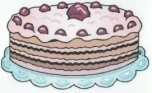 ____А.мороженное Б.марожиное В.мороженое              Г.мароженое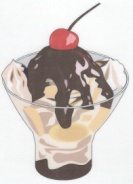 ____   A. шоколад. Б. шоколат В. Шоколд Г. шокaлад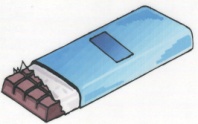 ____     А.яйцо            Б. яцо           В.яйтца              Г.яйтсо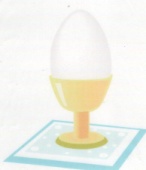 ____   А. сир           Б. сьр            В. сыр             Г.сырр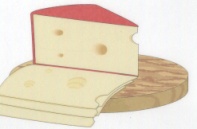 ____   А. баннан         Б.банана           В. ванан             Г.банан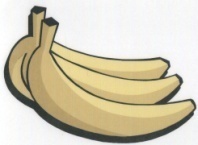 ____  А. яблокко      Б. йяблоко           В. яблако          Г. яблоко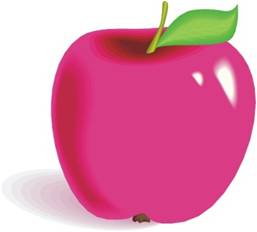 ____   питцца        Б. пицца           В. пийцца             Г. пыцца 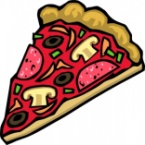 Michela